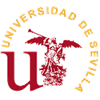 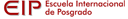 SOLICITUD DE EXPEDICIÓN DEL SUPLEMENTO EUROPEO AL TÍTULO DE MÁSTER OFICIAL(Cumpliméntese en letra mayúscula, si se rellena a mano)EXPONE: Que tiene cursados y aprobado todos los créditos que constituyen los estudios de Máster, por lo que:SOLICITA: Le sea expedido, previo pago de los derechos correspondientes a la expedición del título, el Suplemento Europeo al Título de: Marque lo que proceda. Máster Universitario en Artes del Espectáculo Vivo Máster Universitario en Ciencia y Tecnología de Nuevos Materiales Máster Universitario en Electroquímica Máster Universitario en Erasmus Mundus en Física Nuclear Máster Universitario en Estudios de Género y Desarrollo Profesional Máster Universitario en Estudios Europeos Máster Universitario en Fisiología y Neurociencia Máster Universitario en Genética Molecular y Biotecnología Máster Universitario en Ingeniería del Software Máster Universitario en Investigación Biomédica Máster Universitario en Logística y Gestión de Operaciones Máster Universitario en Sistemas Inteligentes en Energía y en Transporte Máster Universitario en Profesorado de Enseñanza Secundaria Obligatoria y Bachillerato, Formación Profesional y Enseñanza de IdiomasEn Sevilla. Fecha: Firma del Solicitante:SR. RECTOR MAGNÍFICO DE LA UNIVERSIDAD DE SEVILLADATOS DEL SOLICITANTEDATOS DEL SOLICITANTEDATOS DEL SOLICITANTEDATOS DEL SOLICITANTEApellidos:Nombre:NIF/NIE:Correo electrónico:Tfno.fijo:Tfno. Móvil:Domicilio:Localidad:Provincia:Código postalRelación de la documentación que debe aportar junto con la solicitudFotocopia del D.N.I. o pasaporte (sólo extranjeros) en vigor (*).*Se deberá aportar original y copia para su compulsa.